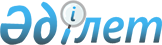 Қазақстан Республикасы Үкіметінің 1999 жылғы 3 қарашадағы N 1645 қаулысына өзгеріс пен толықтыру енгізу туралы
					
			Күшін жойған
			
			
		
					Қазақстан Республикасы Үкіметінің қаулысы 2000 жылғы 29 маусым N 971. Күші жойылды - ҚР Үкіметінің 2002.09.11. N 993 қаулысымен. ~P020993



          Қазақстан Республикасының Үкіметі қаулы етеді:




          1. "Қазақстан Республикасының Премьер-Министрі Кеңсесінің мәселелері 




туралы" Қазақстан Республикасы Үкіметінің 1999 жылғы 3 қарашадағы N 1645 
 
 P991645_ 
  қаулысына мынадай өзгеріс пен толықтыру енгізілсін:
     көрсетілген қаулымен бекітілген Қазақстан Республикасының 
Премьер-Министрі Кеңсесінің құрылымында:
     "Заңдар, қорғаныс және құқық тәртібі" деген жол мынадай редакцияда 
жазылсын:
     "Заң бөлімі";
     "Заң бөлімі" деген жолдан кейін мынадай мазмұндағы жолмен 
толықтырылсын:
     "Қорғаныс және құқық тәртібі бөлімі".
     2. Осы қаулы қол қойылған күнінен бастап күшіне енеді.
     
     Қазақстан Республикасының
          Премьер-Министрі
 
   Оқығандар:
  Қобдалиева Н.М.
  Орынбекова Д.К.      
      
      


					© 2012. Қазақстан Республикасы Әділет министрлігінің «Қазақстан Республикасының Заңнама және құқықтық ақпарат институты» ШЖҚ РМК
				